Мастер-класс«Эмоции. Игры, способствующие эмоциональному развитию воспитанников»Цель мастер-класса - повышение психолого-педагогической грамотности педагогов в вопросах создания условий для эмоционального благополучия детей в детском саду.Задачи мастер-класса:• передать опыт по использованию игровых технологий в эмоциональном развитии воспитанников путем прямого и комментированного показа последовательности действий, методов, приемов и форм педагогической деятельности; • совместно отработать методические подходы и приемы решения поставленной проблемы; • содействовать сплочению педагогического коллектива.Сценарий мастер-класса «Эмоции. Игры, способствующие эмоциональному развитию воспитанников»Психологический настрой на работу. Цель - настроить участников на позитивное общение и подарить друг другу самую искреннюю и добрую улыбку.Под веселую, задорную музыку в зал со связкой ярких шаров вбегает клоун:Клоун: Ха-ха-ха! А вот и я!    Хлопайте в ладоши!    Вы теперь мои друзья,    Я вам друг хороший!    Я забавный и смешной,     Улыбайтесь все со мной!Клоун: У меня сегодня радостное настроение! Клоун: (Обращается к присутствующим) А на Вашем лице я вижу грусть. А Вы чем-то встревожены. А на Вашем лице я вижу удивление. Улыбнитесь!           Я ж раздаю улыбки как награды! (под звуки приятной музыки раздает шары)           Так улыбнитесь!           Ведь мы сегодня все друг другу рады!Основная часть.Ведущий (снимает парик): Вот теперь, надеюсь, мы все в хорошем настроении, улыбаемся. Таким же добрым, счастливым, радостным должно быть и детство наших детей. Приходя ежедневно в детский сад, воспитанники должны получать массу положительных эмоций.Для маленького человека нет ничего важнее эмоционального благополучия – без него не сложится нормальная личность ребенка. Поэтому одной из главных задач взрослых, принимающих участие в развитии и воспитании ребенка, является обеспечение ребенку состояния эмоционального благополучия.Государственная политика в этой области отражена в Законе «Об образовании в Российской Федерации» и в Федеральном государственном образовательном стандарте дошкольного образования, ориентирующих на построение новой системы дошкольного образования, в центре которой находится личностное развитие ребенка:Насколько конструктивным будет вхождение в социум и пребывание в нем, в большей степени зависит от эмоционального самочувствия ребенка в детском саду.Так как же мы можем создать эмоционально-благоприятную атмосферу во все время пребывания ребёнка в группе? Для ответа на этот вопрос необходимо разобраться в сущности понятия ЭМОЦИИ.Все мы постоянно испытываем различные эмоции. Существует несколько классификаций эмоций. Одна из них, К. Изарда, основана на фундаментальных эмоциях: интерес, радость, удивление, горе, гнев, отвращение, презрение, страх, стыд, вина. Остальные эмоции, согласно этой теории, являются производными. К классу эмоций относятся также чувства, страсти, стрессы, аффекты.Ведущий: Большинство ученых, как и обычные люди, неспециалисты, делят эмоции на положительные и отрицательные, на позитивные и негативные. Подобная классификация в целом правильна и полезна, но все-таки требует некоторого уточнения. Например, гнев относится к отрицательной эмоции. И в тоже время известно, что вспышка гнева может способствовать выживанию индивида или чаще – защите личностного достоинства, исправлению социальной несправедливости. То есть, эмоции воздействуют на тело и разум человека. 	Поэтому очень важно развивать эмоциональную сферу. Ведущий: Поскольку же ведущим видом деятельности в дошкольном возрасте является игра, то именно в игре целесообразно развивать эмоциональную сферу ребенка-дошкольника.Ребенок научается понимать сначала других и только потом - себя. Поэтому развитие эмоциональной сферы ребенка я начинаю не со знакомства с его собственными эмоциями, а со знакомства с различными эмоциями, с постепенного научения малыша распознавать, улавливать состояние близких ему людей.Одной из любимых у моих воспитанников является игра «Изобрази эмоцию Колобка».  Разнообразный отходный, природный и изобразительный материал всегда под рукой – это фломастеры, семена и плоды растений, мелкие пуговицы и другие материалы. Вам я предлагаю сейчас потренироваться в изображении эмоций при помощи пластилина (название эмоции написано на обратной стороне Колобка).В обучении распознаванию эмоций я использую дидактические игры, созданные с помощью информационных технологий. Вот некоторые из них. Игра «Назови эмоцию ребенка», основанная на фотографиях детей моей группы, вызывает наибольший интерес у детей. Давайте и мы в нее поиграем.Игра «Назови эмоцию ребенка»Ведущий: В моей дидактической копилке имеются и другие игры и игровые пособия, направленные на решение задачи эмоционального развития воспитанников. Несмотря на схожесть поставленных в этих играх задач, разнообразие материала привлекает внимание детей, способствует заинтересованности.Представление выставки дидактических игр.Изготовление пособия на определение эмоций.Ведущий: Следующий этап в работе с детьми – работа по формированию эмпатии и по формированию произвольности поведения. У ребенка в процессе воспитания и обучения, под влиянием требований взрослых и сверстников формируется возможность подчинять свои действия той или иной задаче, добиваться цели, преодолевая возникающие трудности. И опять же обучение детей навыкам саморегуляции необходимо проводить в процессе ведущей для дошкольного возраста деятельности – в процессе игры.Так, эмоциональные дети (боязливые или шумные) нуждаются в двигательной физической активности. Можно использовать «агрессивные» игры («Уходи, злость, уходи», «Подушечные бои», «Необычное сражение», «Обзывалки» и др.) Представление картотеки игр для снятия психоэмоционального напряжения.Ведущий: На слайде вы видите некоторые способы снятия злости, агрессии.Ведущий: А у меня в руках сейчас находятся вот такие интересные предметы. Их я также использую в работе с детьми. Как вы думаете, для чего?Диалог с педагогами о назначении и использовании представленных предметов.(Помочь детям доступным способом выразить гнев, а педагогу — беспрепятственно провести занятие может так называемый «Мешочек для криков» (в других случаях — «Стаканчик для криков», «Волшебная труба» и др.). Перед началом занятия каждый желающий ребенок может подойти к «Мешочку для криков» и как можно громче покричать в него. Таким образом, он «избавляется» от своего крика на время занятия. После занятия дети могут «забрать» свой крик обратно.)Ведущий: На столах у вас находится еще один предмет. Отгадайте!Склеите корабль, солдата, Паровоз, машину, шпагу. А поможет вам, ребята, Ну, конечно же, ... бумага!Я предлагаю вам 1 минуту подумать, решить и показать, как можно использовать обычный лист бумаги для снятия стресса, агрессии, раздражения.И еще несколько рекомендаций по использованию разнообразных материалов для сохранения эмоционального благополучия воспитанников (по слайдам).Ведущий: Умение регулировать собственное эмоциональное состояние – одно из важнейших в жизни каждого человека. Помня, что ребенок во многом научается общаться у нас, мы, педагоги должны уметь  снижать и свое эмоциональное состояние, стремиться к устранению мышечных зажимов. Ведь расслабление мышц – это внешний показатель положительных эмоций, спокойного состояния, уравновешенности, удовлетворенности.Игра «Морщинки». Цель – снятие напряжения. Звучит спокойная музыка. Несколько раз вдохните и выдохните. Вдох – выдох, вдох – выдох. И последний раз – вдох – выдох. Отлично… Широко улыбнитесь своему соседу справа, а теперь – соседу слева. Наморщите лоб – удивитесь, нахмурьте брови – рассердитесь, наморщите нос – вам что-то не нравится. Расслабьте мышцы лица, лицо спокойное. Поднимите и опустите плечи. Вдох – выдох, вдох – выдох, вдох – выдох. Молодцы!Такую игру можно проводить и с вашими воспитанниками.Ведущий: Сегодня мы познакомились лишь с некоторыми вопросами создания условий для эмоционального благополучия детей в детском саду.Ожидаемый результат в работе по данному направлению можно представить следующим образом: 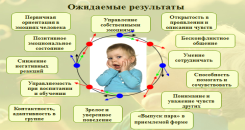 Ведущий: Главное, что мы должны знать и помнить: детей учит то, что их окружает. Рефлексия. Ведущий: Теперь у  каждого из вас есть пособие, с помощью которого вы можете без слов, используя картинку, выразить свое настроение в данный момент. Какое у вас настроение? Покажите его! Ведущий: А для того, чтобы вы, выйдя из зала после нашей встречи, смогли расслабиться, снять эмоциональное напряжение, я предлагаю вам принять «психологический душ». Что это такое, узнаете из памяток.